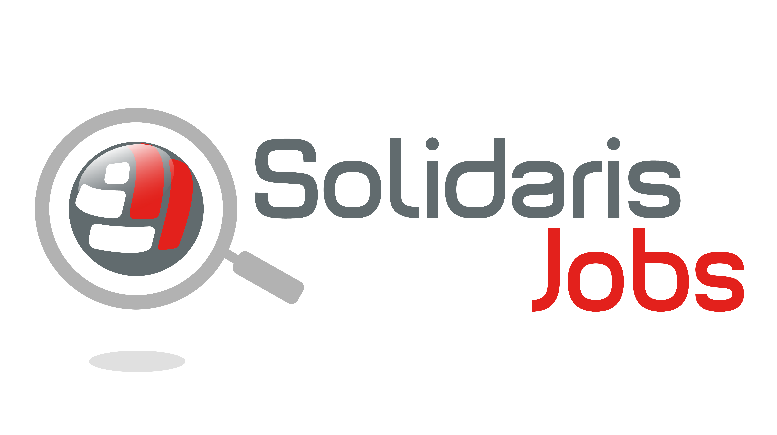 « Vous voulez travailler pour une entreprise à haute valeur humaine ? S’investir chez Solidaris, c'est mettre vos compétences au service d'une cause aussi importante que juste : l'accès à la santé pour tous ! Vous recherchez un équilibre vie privée - vie professionnelle  ?  Solidaris contribue à votre bien-être en proposant du télétravail, des horaires flexibles et une ambiance conviviale générant un fort sentiment d'appartenance. Vous souhaitez évoluer et être accompagné dans votre métier et vos envies de carrière ? Solidaris valorise un management participatif et vous propose une variété d'actions de formation qui encouragent le développement personnel. » Pour renforcer son équipe, le service RP HRIS recrute pour le site de NamurUn Gestionnaire de salaires (H/F/X)**L’usage du masculin comme norme grammaticale dans cette offre d’emploi est une convention visant la lisibilité de son contenu. Ceci n’appelle aucune discrimination de genre dans le traitement des candidatures. Vous êtes motivé par ces défis :Vous participez activement au fonctionnement du service via vos connaissances spécifiques du métier et diffusez une image positive auprès des collaborateurs internes à l’entreprise mais aussi envers l’environnement extérieur. Vous assurez en équipe la gestion administrative des dossiers du personnel de la Mutualité et des diverses entités ainsi que leurs rémunérations, et ce sous la supervision du responsable de cellule, avec rigueur et discrétion et en respectant les délais voulus afin d'offrir un service de qualité au personnel.Vous veillez à l’application de la législation sociale et des différentes conventions collectives afin de garantir le traitement des dossiers, conformément au cadre légal et administratif.Vous assurez le traitement administratif et le suivi de divers dossiers de droit social ; vous êtes capable de renseigner efficacement sur ces différents sujets. Vous tenez pour ce faire une documentation précise et organisée sur le sujet.De manière journalière, vous traitez, contrôlez et introduisez les prestations de travail du personnel dans le programme de salaire spécifique.Vous vous reconnaissez dans le profil suivant :Vous possédez un diplôme du niveau bachelier (RH, comptabilité, conseiller social,…)Disposer d’une première expérience significative en gestion de la paie (secrétariat social, service RH, etc.) est un atout. Vous manifestez un intérêt prononcé pour le droit social et le calcul des salaires ; Vous êtes naturellement doté d’un bon relationnel et entretenez des contacts de qualité.Vous communiquez aisément et êtes attentif à la confidentialité.Vous traitez les questions des collaborateurs internes en faisant preuve d’orientation client.Vous êtes capable de travailler dans l’urgence, de résister au stress, et êtes attentif à fournir un travail de qualité.Vous aimez le travail en équipe tout en travaillant en toute autonomie.Vous avez le sens des priorités et de l’urgence pour respecter des délais.Vous maîtrisez Excel et êtes familiarisé avec les logiciels de paie tels que AS 400 HDP.Vos avantages à nous rejoindre:Un travail passionnant, qui ne connaît pas de routine, permettant néanmoins un réel équilibre entre vie professionnelle et vie privée : votre bien-être est important.Un contrat à durée indéterminée à temps plein (35h/semaine), une horaire flottant, la possibilité de télétravailler et divers avantages extralégaux (chèques-repas, assurance groupe, assurance hospitalisation, congés légaux  et des jours de récupération).Un accompagnement à votre arrivée et un parcours de formation vous permettant de vous développer tant sur des aspects techniques que comportementaux.Lieu de travail : NamurIntéressé(e) ? Nous vous attendons!Envoyez votre CV accompagné de votre lettre de motivation et expliquez-nous ce qui vous passionne dans ce métier.Postulez au plus tard pour le 28 mai 2021 à l’adresse jobs@solidaris.be à l’attention de Angela Floris, Chargée de Sélection.La procédure de sélection (épreuves techniques et entretien Rh) interviendra début juin